Στις 5.30΄μ.μ.ΘΕΜΑ: «Πώς μπορώ να βοηθήσω ένα/μία μαθητή/τρια με Ειδικές Μαθησιακές Δυσκολίες - Δυσλεξία»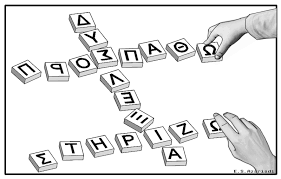 Ομιλήτρια: η ειδική παιδαγωγός  του Τμήματος Ένταξης, κ. Καζάρα ΕλένηΗ παρουσία σας θα μας τιμήσει ιδιαίτερα